МБОУ «Мекенская средняя общеобразовательная школа» ст.Мекенская  Наурского муниципального района366121, ЧР Наурский район, ст.Мекенская , ул.Северная,118А    Во исполнение  Протокольных поручений  Главы   ЧР Р.А.Кадырова ,согласно плана по Наркопосту и в целях повышения уровня профилактической работы по предупреждению преступлений, правонарушений, распространения наркомании среди несовершеннолетних, формирования среди подростков позитивного правосознания 9 декабря 2017 года среди учащихся 8-11 классов  была проведена профилактическая работа по предупреждению наркозависимости, токсикомании, алкоголизма, табакокурения, СПИДа  Одной из наиболее актуальных и социально значимых задач, стоящих перед нашим обществом сегодня, безусловно, является поиск путей снижения роста преступлений среди несовершеннолетних и повышения эффективности их профилактики. Сегодня слишком актуальной выступает проблема роста правонарушений среди несовершеннолетних и наркомания.   Профилактика правонарушений несовершеннолетних является, прежде всего, проблемой педагогической, потому что она связана с решением определенного круга воспитательных задач. Поэтому в этом деле особое место должна занять ранняя профилактика, которая должна начинаться уже с детского сада и начальных классов школы, когда закладываются основы характера, отношения к окружающим, поведения в быту. 20.12 .17г. инспектором ПДН Муртазалиевой З. И. были проведены профилактические  беседы и лекции  с учащимися 8-10-х классов по темам: « Уголовная и административная ответственность несовершеннолетних», «Юные друзья полиции». В своей беседе она рассказала об  ответственности за совершение таких преступлений, как кража, грабеж, вымогательство, причинение телесных повреждений. Учащимся  было разъяснено, с каких лет наступает уголовная ответственность и какие наказания применяются за совершение преступлений.  Она напомнила школьникам о вреде употребления спиртных напитков и табака, а также объяснил, чем опасны эти пагубные  привычки. Ребята с большим вниманием слушали  инспектора  и получили  ответы на все интересующие их вопросы. Хочется надеяться, что данное мероприятие не прошло даром, и ребята запомнили, что их жизнь зависит только от них самих. Несовершеннолетних, склонных  к потреблению наркотических веществ и табакокурению  в школе нет.     Социальным педагогом  Хамидовой З.Г. и педагогом - психологом  Ташлыковой В.А. с целью формирования правовой культуры и гражданской грамотности проведена беседа на тему: «Гражданин и закон», где ребятам подробно было рассказано об особенностях юридической ответственности несовершеннолетних, особенно было обращено внимание подростков на те виды преступлений, за совершение которых предусмотрена уголовная ответственность с 14 лет. 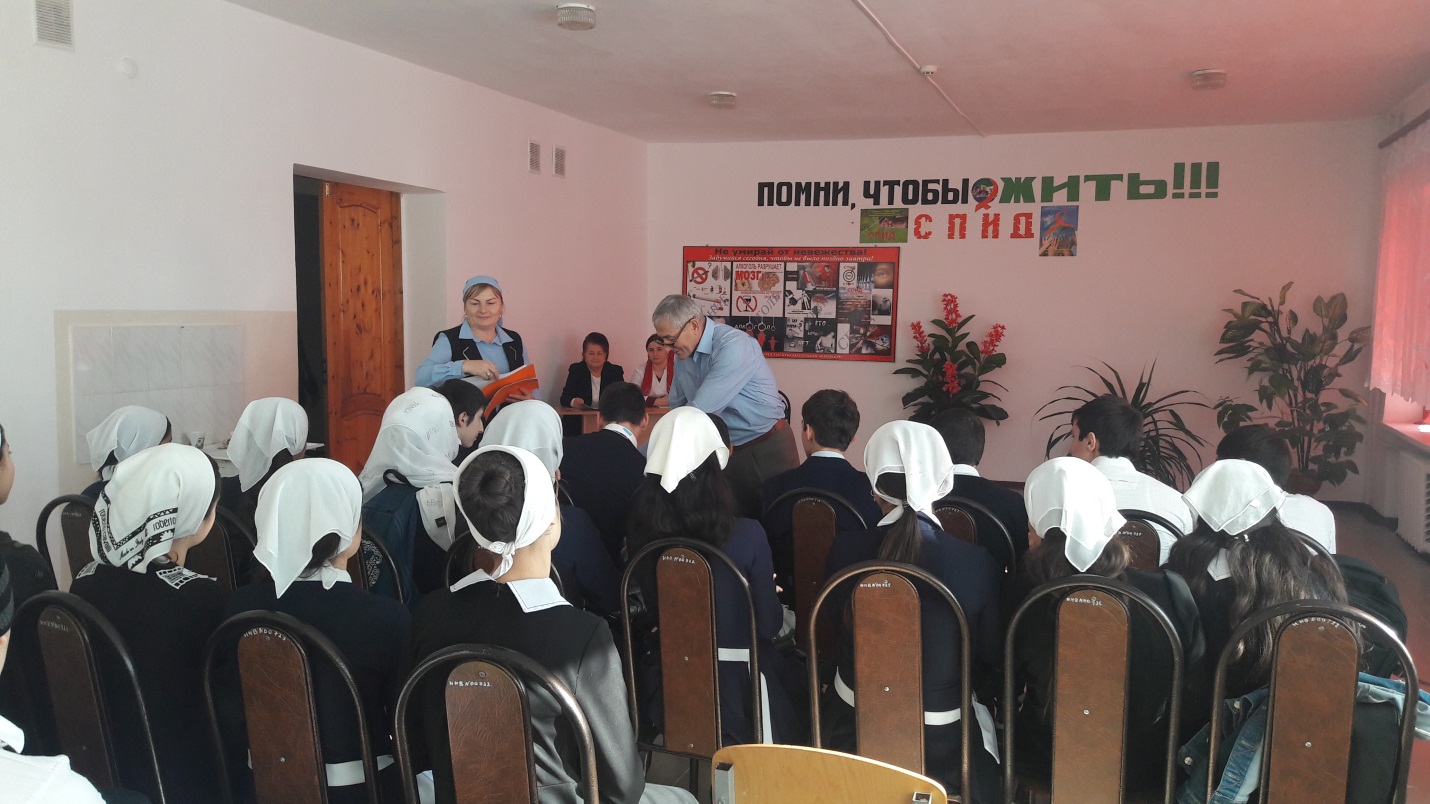          Зам.дир по ВР                                      Хамзатова З.Р.тел. 8(963) 588-88-43Информацияпо Исполнению  Протокольного поручения Главы Чеченской Республики Р.А.Кадырова(от 27 января 2015года № 01-04)